Circolare n. 204   					                                  Triuggio, lì 14 aprile 2022				Alle famiglie delle Alunne e degli Alunni								Agli Atti d’Istituto								Al Sito Web							e p.c. 	Al Personale Docente e ATA Oggetto: Sciopero Comparto Scuola per l’intera giornata di VENERDI’ 22 APRILE 2022 indetto dall’associazione sindacale C.S.L.E. per tutto il personale docente ed ATA, a tempo indeterminato e determinato, atipico e precario.In seguito all’Accordo sulle norme di garanzia dei servizi pubblici essenziali e sulle procedure di raffreddamento e di conciliazione in caso di sciopero nel Comparto Istruzione e Ricerca, sottoscritto dall'ARAN e dalle Organizzazioni Sindacali rappresentative in data 02 dicembre 2020, si comunica quanto segue: DATA, DURATA DELLO SCIOPERO E PERSONALE INTERESSATO Lo sciopero si svolgerà per l’intera giornata di VENERDI 22 APRILE 2022 e interesserà tutto il personale Dirigente, Docente ed ATA delle scuole di ogni ordine e grado, di ruolo e non di ruolo, atipico e precario.Per il comparto scuola, allo sciopero in essere, non hanno aderito altre sigle sindacali se nonquella di cui all’oggetto.MOTIVAZIONI Le motivazioni poste alla base della vertenza da parte della sigla sindacale sono precisate come segue:Il reinserimento del personale Docente ed ATA come da Contratto Collettivo Nazionale e cioè espletare le mansioni che facevano prima di essere sospesi;Definire quali mansioni debba eventualmente eseguire il personale ATA;Abolizione immediata della multa di cento euro da applicare ai non vaccinati;Si richiede nuovamente l’abolizione del super green pass, green pass e del costo dei tamponi;RAPPRESENTATIVITÀ A LIVELLO NAZIONALE I dati relativi alla rappresentatività, a livello nazionale, della organizzazione sindacale che ha proclamato lo sciopero, come certificato dall’ARAN per il triennio 2019-2021, sono i seguenti:VOTI OTTENUTI NELL’ULTIMA ELEZIONE DELLA RSULe percentuali di voto ottenute dalla O.S. che ha proclamato lo sciopero in essere alle ultime elezioni per la RSU d’Istituto, in rapporto al totale degli aventi diritto, sono le seguenti:PERCENTUALI DI ADESIONE REGISTRATE AI PRECEDENTI SCIOPERILe percentuali di adesione del Personale in servizio presso l’Istituto Comprensivo di Albiate e Triuggio alle astensioni dal lavoro indette nel corso dell’a.s. 2019/20 e dell’a.s. 2020/21 sono state le seguenti: PRESTAZIONI INDISPENSABILI DA GARANTIRE Nell’ambito dei servizi essenziali delineati dall’art. 2, comma 2 - lettera a2 – del richiamato Accordo ARAN, dovrà essere garantita la continuità delle seguenti prestazioni indispensabili, da assicurare in caso di sciopero, al fine di contemperare l’esercizio del diritto di sciopero con la garanzia del diritto all’istruzione e degli altri valori e diritti costituzionalmente tutelati: Apertura e chiusura della scuola e vigilanza sugli ingressi; Vigilanza sui minori durante il servizio di refezione scolastica;Attività, dirette e strumentali, riguardanti lo svolgimento degli scrutini finali, degli esami finali, nonché degli esami di idoneità;  Adempimenti necessari per assicurare il pagamento degli stipendi e delle pensioni per il periodo di tempo strettamente necessario, in base alla organizzazione della scuola, ivi compreso il versamento dei contributi previdenziali ed i connessi adempimenti.  Per quanto riguarda l’organizzazione dei servizi scolastici, in relazione allo sciopero indetto per l’intera giornata di VENERDI’ 22 APRILE 2022, nell’Istituto comprensivo di Albiate e Triuggio, non è possibile al momento stabilirne la normale erogazione. Per quanto riguarda l’organizzazione delle attività scolastiche in merito alla DAD, in relazione allo sciopero in essere, nell’Istituto Comprensivo di Albiate e Triuggio, non è possibile stabilirne la normale erogazione. Si consiglia e si raccomanda pertanto ai genitori di controllare al mattino, al collegamento, il regolare funzionamento.Stante la difficoltà di garantire previsioni attendibili sulle azioni di sciopero, è comunque utile ribadire la raccomandazione ai genitori delle alunne e degli alunni che svolgono le lezioni in presenza, di acquisire le opportune informazioni prima dell’ingresso a scuola, relativamente a tutti i servizi interessati alle attività scolastiche (verifica dell’apertura del plesso, eventuale sospensione del servizio mensa e di trasporto, eventuale riorganizzazione e riduzione dell’orario, eventuale sospensione dell’attività scolastica ).Ci scusiamo per il disagio.								 LA DIRIGENTE SCOLASTICA								      Prof.ssa Tiziana Mezzi(Firma autografa, omessa ai sensi  dell’art. 3 del D. Lgs. n. 39/1993) 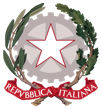 Ministero dell’IstruzioneISTITUTO COMPRENSIVO DI ALBIATE E TRIUGGIOVia J.F. Kennedy, 9 – 20844 TRIUGGIO (MB)- tel/fax 0362/970161 C.F. 83011480155 - Cod. mecc. MBIC82900X MBIC82900X@istruzione.itP.E.C. MBIC82900X@pec.istruzione.it www.icalbiatetriuggio.edu.itOO.SS.% di Rappresentatività a livello nazionaleC.S.L.E.0,27%OO.SS.Elezioni RSU d’Istituto - Percentuali di votoNoteC.S.L.E.0,00%non sono state presentate liste di candidati dalla OO.SS.Data dello scioperoSigle che hanno indetto lo scioperoSigle che hanno aderito% di adesione3 ottobre 2020C.S.L.E. Confederazione Sindacati Lavoratori EuropeiNESSUN’ALTRA SIGLA SINDACALE HA ADERITO0,00%27 settembre 2021C.S.L.E. Confederazione Sindacati Lavoratori EuropeiNESSUN’ALTRA SIGLA SINDACALE HA ADERITO0,00%22 dicembre 2021C.S.L.E. Confederazione Sindacati Lavoratori EuropeiNESSUN’ALTRA SIGLA SINDACALE HA ADERITO0,00%7 febbraio 2022C.S.L.E. Confederazione Sindacati Lavoratori EuropeiNESSUN’ALTRA SIGLA SINDACALE HA ADERITO0,59%